 СРО  РЕГИОНАЛЬНАЯ АССОЦИАЦИЯ «СТРОИТЕЛИ ТПП РБ» ПРОТОКОЛ № 47Правления  СРО Региональной ассоциации «Строители ТПП РБ»Дата заседания: «07» декабря  2018г.Место заседания: г. Улан-Удэ, ул. Ленина, 25.Время начала заседания: «10» часов «00» минут Время окончания заседания: «10» часов «20» минут.Форма: очная.Присутствовали члены Правления Региональной ассоциации «Строители ТПП РБ» (далее – Ассоциация): Гусляков В.А., Доржиев Г.Ю., Батуев В.Б., Хусаев В.Л., Байминов В.Н.,  Гармаев А.Б., Степанов М.Ю,  Матхеев С.С.  Отсутствовали: -Михеев А.ТКворум для проведения заседания Правления  СРО РА «Строители ТПП РБ» имеется, Правление правомочно принимать решения.Приглашенные лица:Исполнительный директор Ассоциации Елисафенко Владимир Леонидович;Секретарь заседания Правления   Кочетова Лидия ВасильевнаПОВЕСТКА ДНЯ ЗАСЕДАНИЯ ПРАВЛЕНИЯ:1.Информация об организации, намеренной вступить в СРО, оплатившей вступительный взнос и представившей  пакет документов. Установление уровня ответственности   организации  согласно средствам,  внесенным в компенсационный фонды  возмещения вреда и обеспечения договорных обязательств.2.Исключение организации   ООО «Меридиан» (ИНН 0323399135) из состава СРО РА «Строители ТПП РБ на основании заявления  о добровольном  выходе из состава СРО.3.Утверждение  Плана проверок членов  Саморегулируемой организации  региональной ассоциации «Строители ТПП РБ» на 2019 год.По вопросу    1  повестки дня :Слушали  Исполнительного директора  СРО   РА «Строители ТПП РБ»  Елисафенко В.Л., который сообщил, что от Общества с ограниченной ответственностью   «СтройГород» (ИНН 0326558440)   поступило заявление  о вступлении в  члены  саморегулируемой организации РА «Строители ТПП РБ»  с намерением осуществлять строительство, реконструкцию, капитальный ремонт и снос  объектов капитального строительства (кроме особо опасных, технически сложных и уникальных объектов, объектов использования атомной энергии), стоимость  которых не превышает 60,0 млн.  рублей. (Первый   уровень ответственности, Фонд  ВВ  -100,0  тыс. руб.), а также  заключение договоров строительного подряда, заключаемых с использованием  конкурентных способов заключения договоров, в соответствии с которым  ООО «СтройГород» внесен взнос в компенсационный Фонд ОДО, предельный размер обязательств по  договорам не превышает 60 млн.руб.  ( Фонд ОДО -200 тыс.руб.)Рассмотренные документы соответствуют требованиям. Финансовые обязательства выполнены. Предложено Правлению РА «Строители ТПП РБ»  принять   положительное решение по данной организации и внести сведения в реестр СРО РА «Строители ТПП РБ».Решили по 1 вопросу:Принять в члены Региональной ассоциации «Строители ТПП РБ» организацию ООО  «СтройГород».Установить для ООО «Стройгород»  (ИНН 0326558440 ) первый   уровень ответственности по обязательствам по договору строительного подряда  (Фонд ВВ) и первый уровень  ответственности для участия в заключении договоров строительного подряда с использованием конкурентных способов заключения договоров  (Фонд ОДО)Голосовали:  «за»  -  8   голосов, «против» - нет, «воздержался» - нетРешение принято единогласно.По вопросу    2 повестки дня :Слушали   Исполнительного директора  СРО РА «Строители ТПП РБ»  Елисафенко  В.Л , который сообщил, что в Исполнительную дирекцию СРО  поступило   заявление  от  Директора ООО «Меридиан»    Дамбаева  Т.С. о  намерении добровольного прекращения членства в СРО РА «Строители ТПП РБ». Решили по 2 вопросу:Удовлетворить  просьбу Директора ООО «Меридиан»    Дамбаева Т.С. о выходе  из состава в СРО РА «Строители ТПП РБ. Внести соответствующие  изменения в реестр   Саморегулируемой организации.Голосование : «За»-8, «против»-нет , «воздержался»-нет.Решение принято единогласно. По вопросу 3  повестки дня:Слушали   Исполнительного директора  СРО РА «Строители ТПП РБ»  Елисафенко  В.Л, который  предложил утвердить План проверок членов Саморегулируемой организации  региональной ассоциации «Строители ТПП РБ» на 2019 год.Решили по 3 вопросу: Утвердить План проверок членов Саморегулируемой организации  региональной ассоциации «Строители ТПП РБ» на 2019 год  в предложенной редакции (Приложение 1).  Довести План проверок   на  2019 год до членов СРО , разместив  его на сайте саморегулируемой организации. Голосование : «За»-8, «против»-нет , «воздержался»-нет.Решение принято единогласно.Повестка дня исчерпана. Предложений и дополнений в повестку дня собрания не поступило. Заседание Правления объявляется закрытым.Исполнительный директор                               Елисафенко В.Л.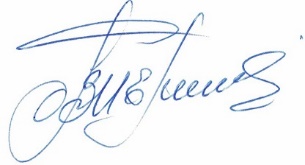 Секретарь заседания Правления                                                     Кочетова Л.В. .г. Улан-Удэ, ул. Ленина, д. 25, тел. 8(3012) 21-55-88,( 89021)642246;  e-mail: sro@tpprb.comНаименование организацииОГРНИНН Руководитель Адрес1 ООО«СтройГород» 1180327002195Дата регистрации 28.02.20180326558440Генеральный директор  Григорьева Мария Николаевна670000, Республика Бурятия, г. Улан-Удэ, ул. Советская,дом 14, офис 413